Правила безопасного поведения в городе 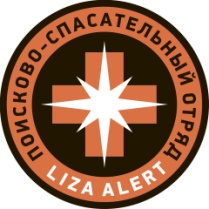 для детей и родителей(по материалам поисково-спасательного отряда «Лиза Алерт»)Правила безопасности для детей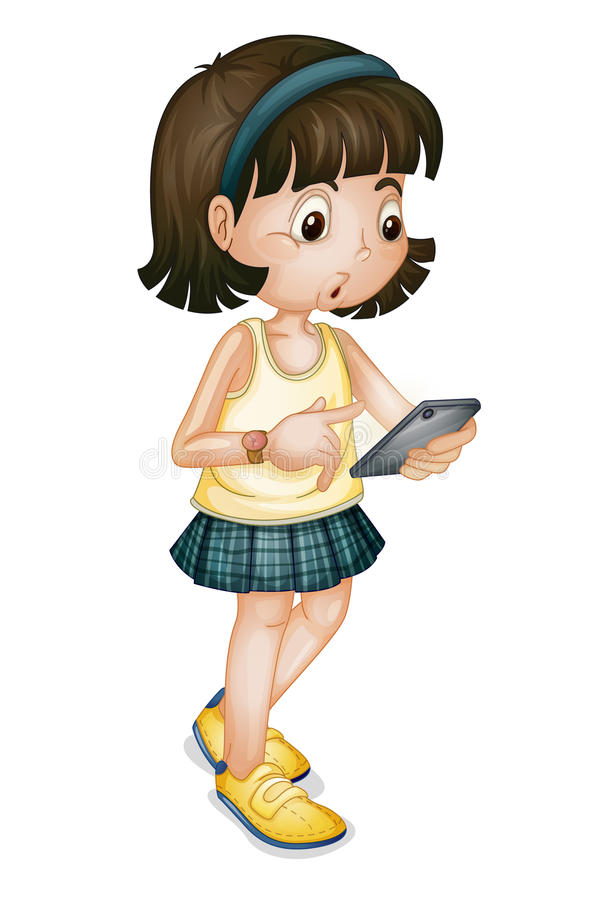 Если ваш ребенок еще маленький и никуда пока не ходит один, позаботьтесь, что бы в будущем он информировал вас о том, куда идет и в какое время вернется. Когда ребенок подрастет, ваше желание знать, где он находится, он может воспринимать, как попытку его контролировать. Чтобы этого не произошло, крайне желательно, чтобы ребенок с раннего детства наблюдал, как взрослые говорят друг другу, куда собираются и когда вернутся, сообщают, если задерживаются, проявляя таким образом заботу друг о друге. Тогда в дальнейшем ваше желание знать, где он и когда придет, будет для ребенка совершенно естественным и понятным. Горячая линия поисково-спасательного отряда «Лиза Алерт»8-800-700-54-52По материалам интернет источниковСоциальный педагог МДОУ «Детский сад № 75»Колчина О.В.Март,  2023